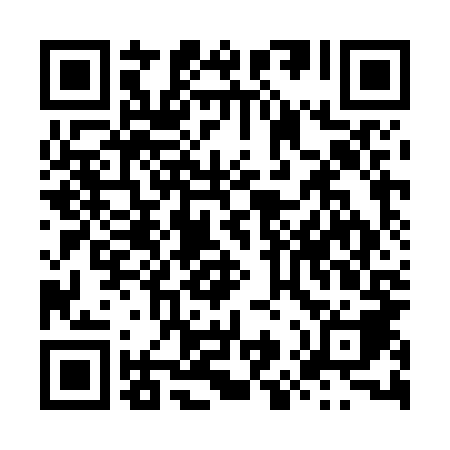 Ramadan times for Hargeisa, SomaliaMon 11 Mar 2024 - Wed 10 Apr 2024High Latitude Method: NonePrayer Calculation Method: Muslim World LeagueAsar Calculation Method: ShafiPrayer times provided by https://www.salahtimes.comDateDayFajrSuhurSunriseDhuhrAsrIftarMaghribIsha11Mon5:035:036:1312:143:316:156:157:2012Tue5:035:036:1212:133:316:156:157:2013Wed5:025:026:1212:133:306:156:157:2014Thu5:015:016:1112:133:306:156:157:2015Fri5:015:016:1112:133:296:156:157:2016Sat5:005:006:1012:123:286:156:157:2017Sun5:005:006:0912:123:286:156:157:2018Mon4:594:596:0912:123:276:156:157:2019Tue4:594:596:0812:113:276:156:157:2020Wed4:584:586:0812:113:266:156:157:2021Thu4:584:586:0712:113:256:146:147:2022Fri4:574:576:0712:103:256:146:147:2023Sat4:564:566:0612:103:246:146:147:2024Sun4:564:566:0612:103:236:146:147:2025Mon4:554:556:0512:103:236:146:147:2026Tue4:554:556:0412:093:226:146:147:2027Wed4:544:546:0412:093:216:146:147:2028Thu4:534:536:0312:093:206:146:147:2029Fri4:534:536:0312:083:206:146:147:2030Sat4:524:526:0212:083:196:146:147:2031Sun4:524:526:0212:083:186:146:147:201Mon4:514:516:0112:073:176:146:147:202Tue4:504:506:0012:073:166:146:147:203Wed4:504:506:0012:073:166:146:147:204Thu4:494:495:5912:073:156:146:147:205Fri4:484:485:5912:063:146:146:147:206Sat4:484:485:5812:063:136:146:147:207Sun4:474:475:5812:063:126:146:147:208Mon4:474:475:5712:053:126:146:147:209Tue4:464:465:5712:053:116:146:147:2010Wed4:454:455:5612:053:106:146:147:21